Инструкция по созданию сайта ПДО1. Создать аккаунт GoogleАккаунт Google позволяет пользоваться большинством сервисов Google без необходимости регистрироваться в каждом из них. Шаг 1. Создайте аккаунт GoogleПри создании аккаунта Google необходимо указать определенную личную информацию. Если вы предоставите точные данные, сервису будет проще защитить ваш аккаунт, а вам – удобнее пользоваться им.Откройте страницу создания аккаунта Google - https://accounts.google.com/signup/v2/webcreateaccount?hl=ru&flowName=GlifWebSignIn&flowEntry=SignUpВведите свое имя.Нажмите на ссылку «Использовать текущий адрес электронной почты».Введите свой текущий адрес электронной почты.Нажмите кнопку «Далее».Чтобы подтвердить адрес электронной почты, введите код, полученный на этот адрес.Нажмите кнопку «Подтвердить».Шаг 2. Защитите свой аккаунтУказав резервный номер телефона и/или адрес электронной почты, вы всегда сможете восстановить доступ к аккаунту, если его попытаются взломать или вы забудете пароль.- Добавьте резервный номер телефона.- Добавьте резервный адрес электронной почты.2. Создать собственный сайт1. Входим в гугл аккаунт по ссылке https://sites.google.com/new2. Нажимаем кнопку «+» внизу экрана.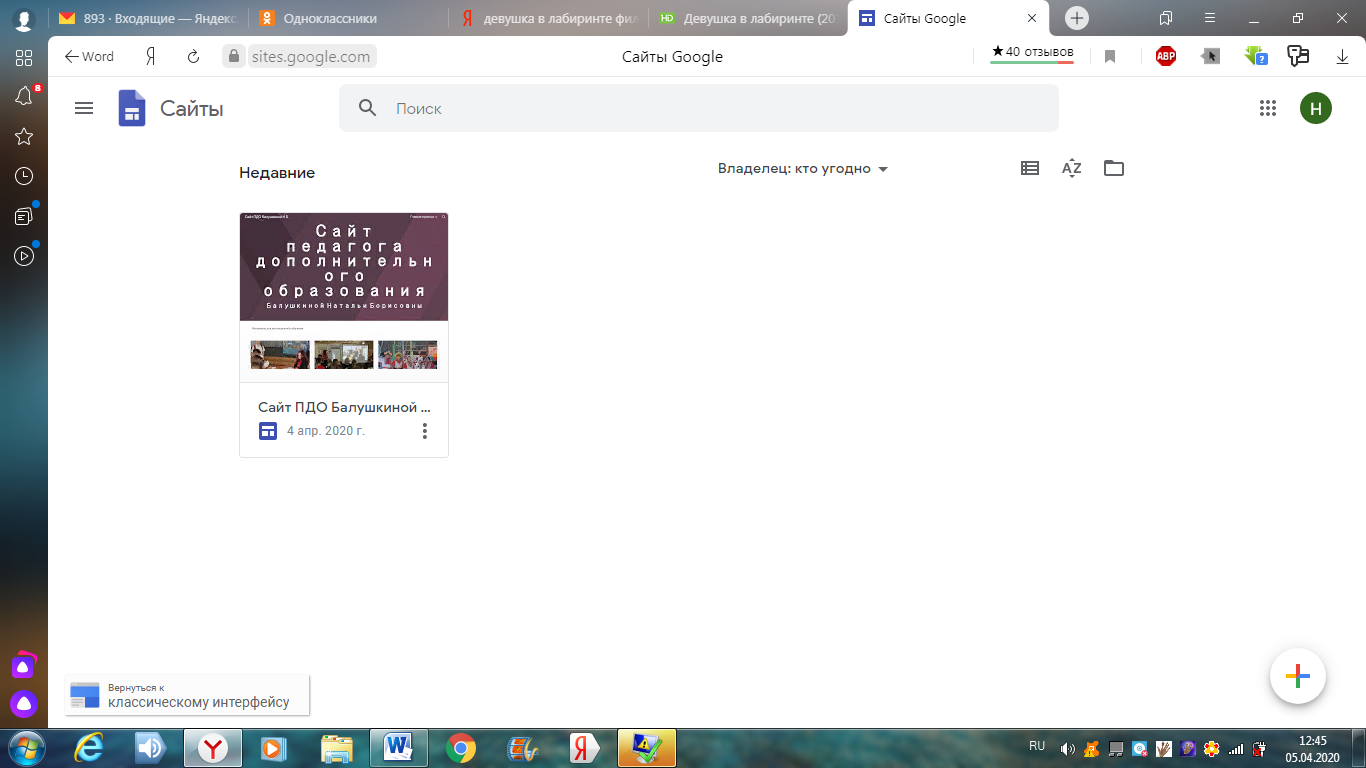 3. Открывается окно создания нового сайта.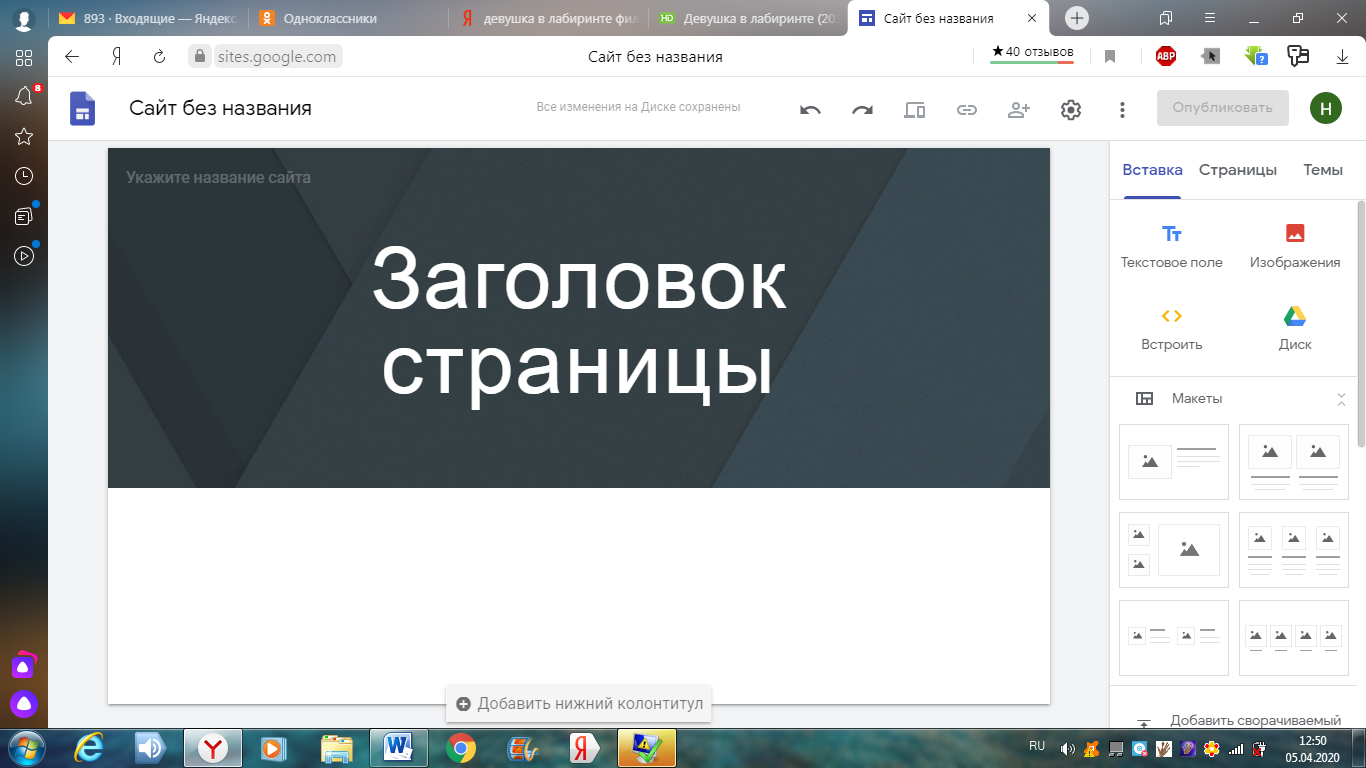 4. Начинаем редактировать сайт.5. Ставим курсор на надпись «Укажите название сайта» - вводим «Сайт ПДО Фамилия, инициалы».6. Ставим курсор на надпись «Заголовок страницы» - вводим «Сайт педагога дополнительного образования ФИО (полностью)».7. В разделе «Вставка» нажимаем «Добавить сворачиваемый текст» - вводим «Дистанционное обучение».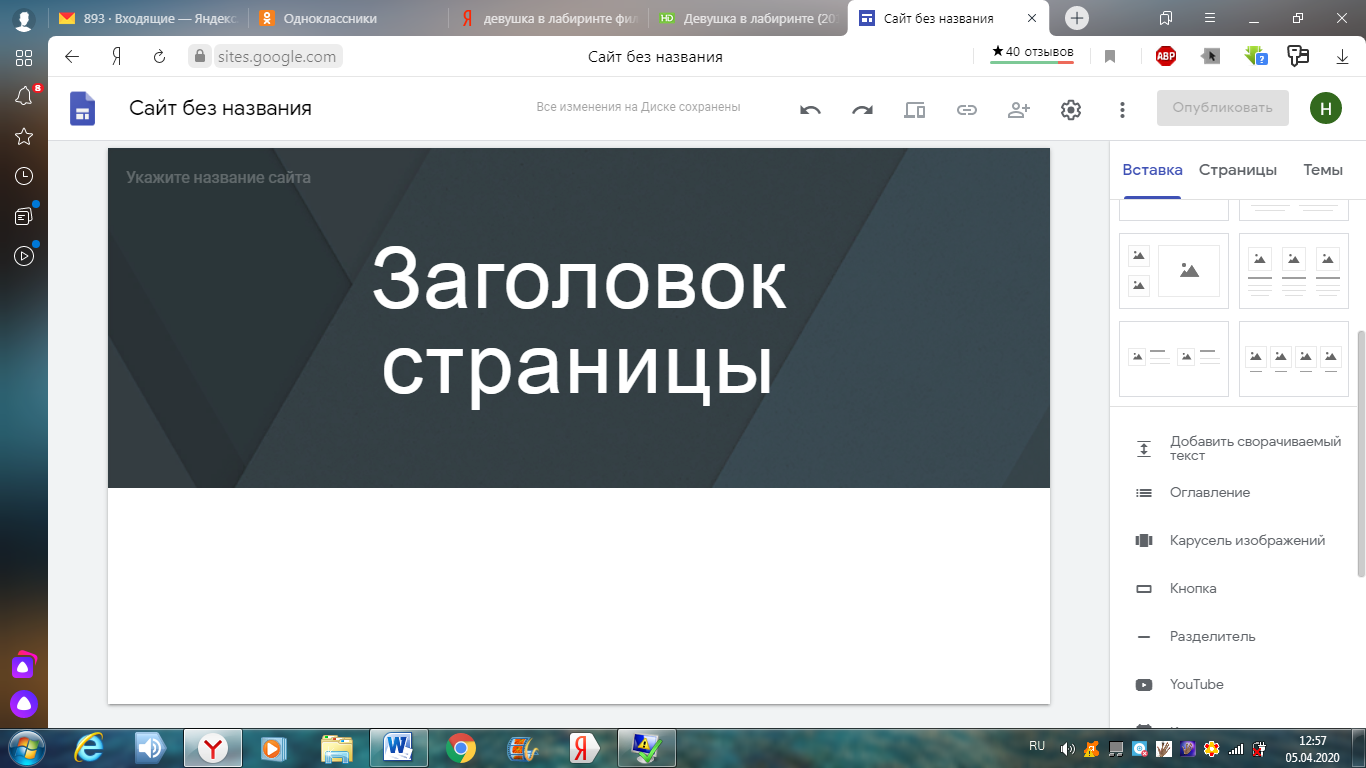 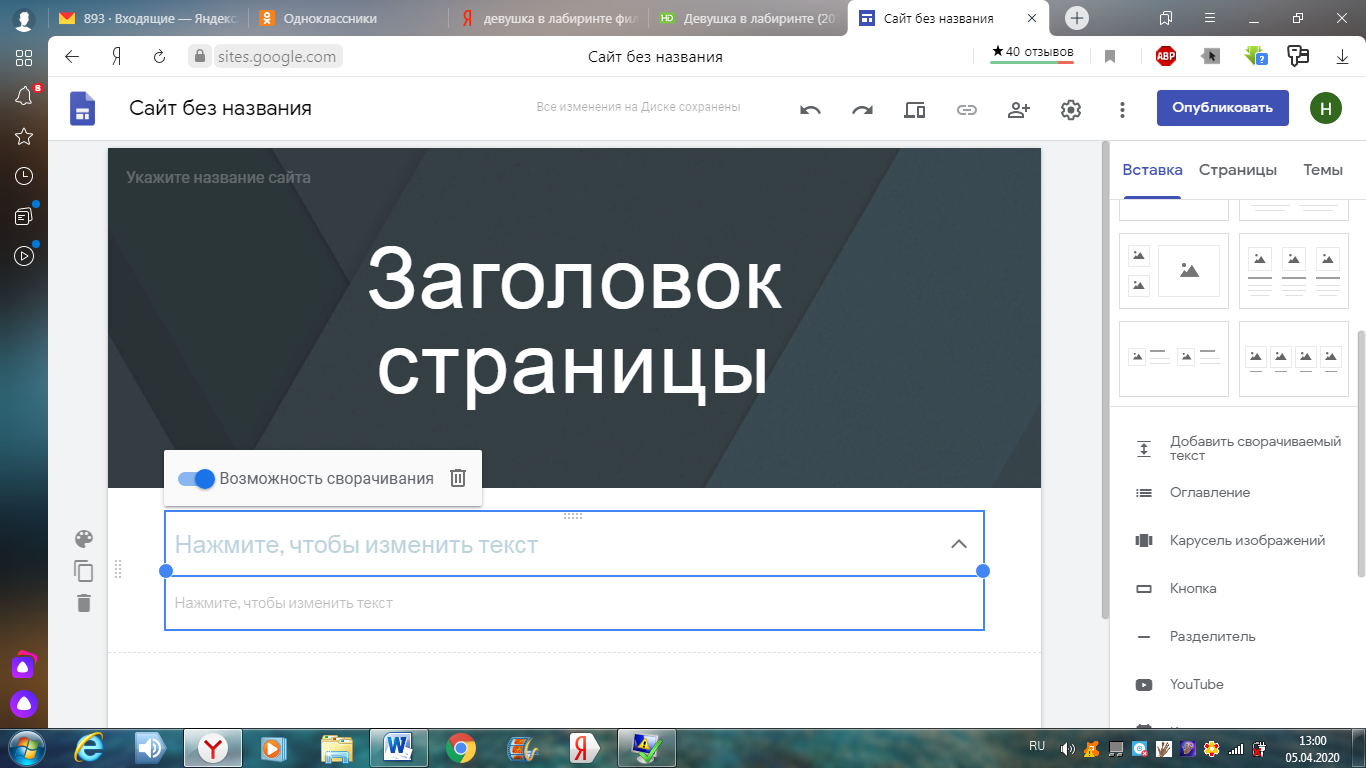 8. В разделе «Вставка» выбираем макет страницы в зависимости от количества детских объединений или возрастных групп. Фото можно не подгружать, в текстовом поле указать для каких объединений или возрастных групп вы будете выкладывать задания.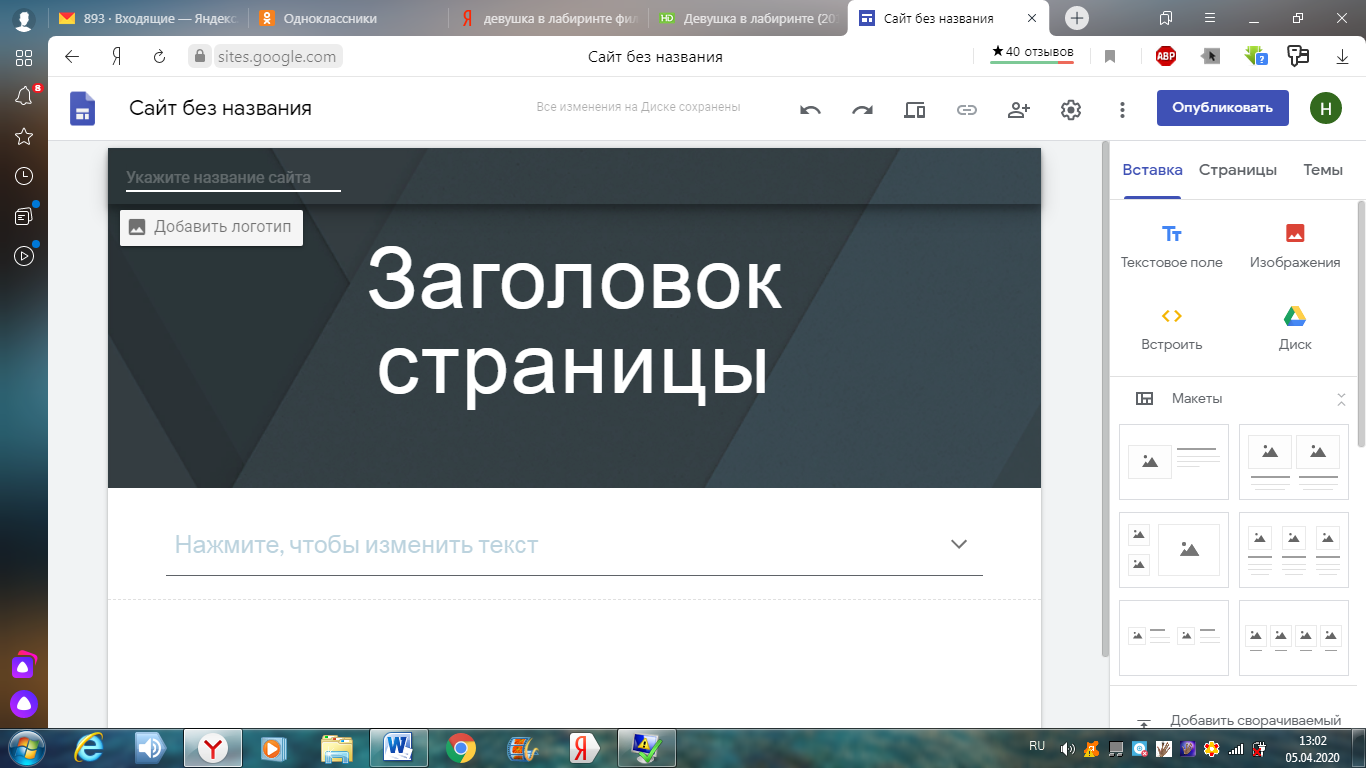 9. В разделе «Страницы» нажимаем на «Главная страница», затем «Добавить подстраницу». Добавляем столько подстраниц, сколько детских объединений или возрастных групп учащихся. Каждую подстраницу озаглавливаем, например «Основы психологии» или «Ансамбль Жар-птица: младшая группа».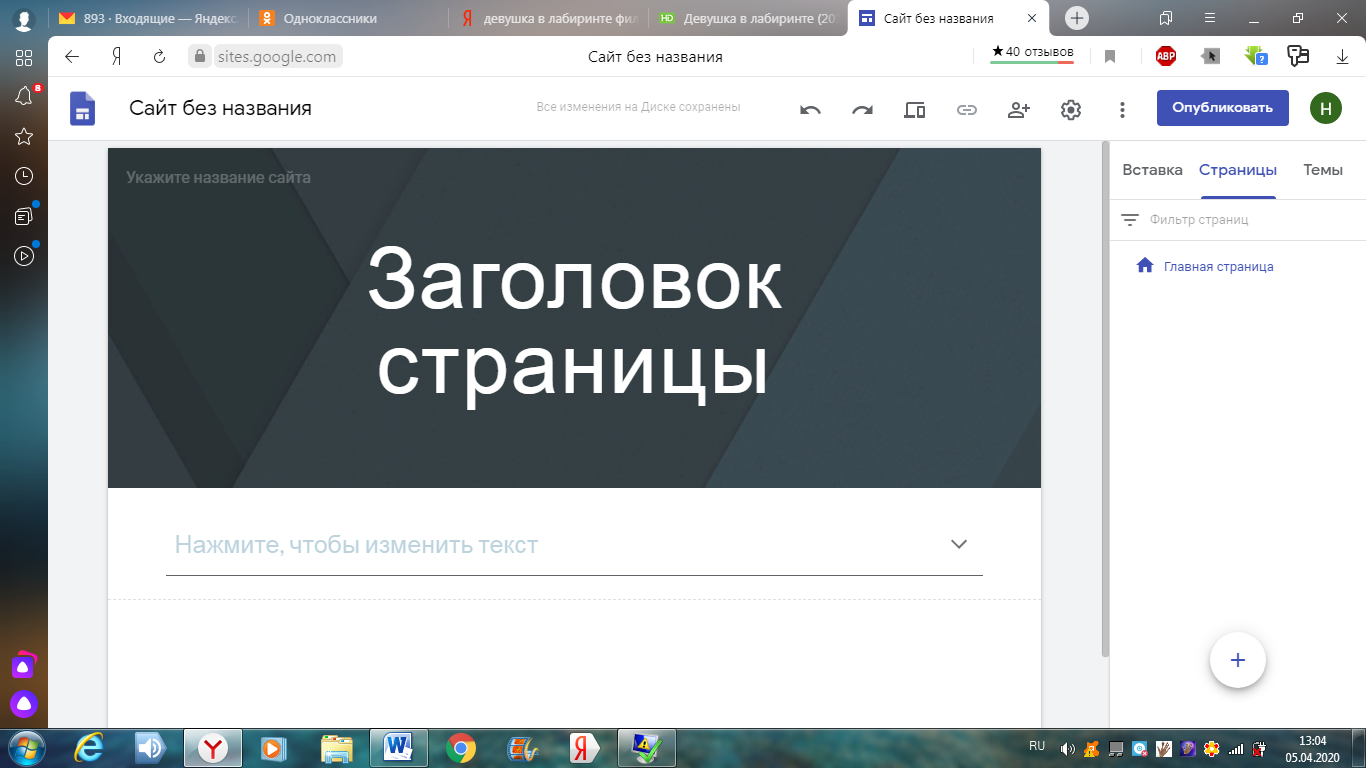 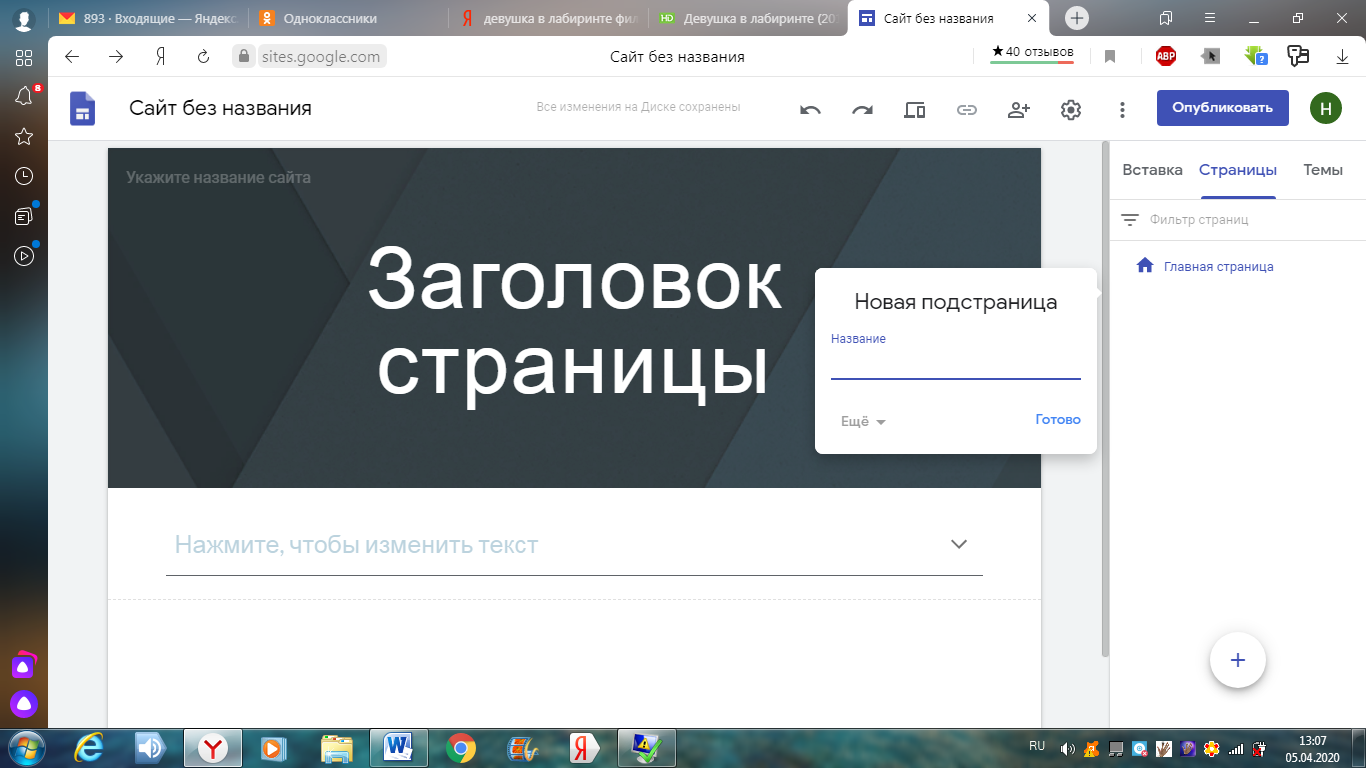 10. В разделе «Темы» можно выбрать стиль вашего сайта (при желании).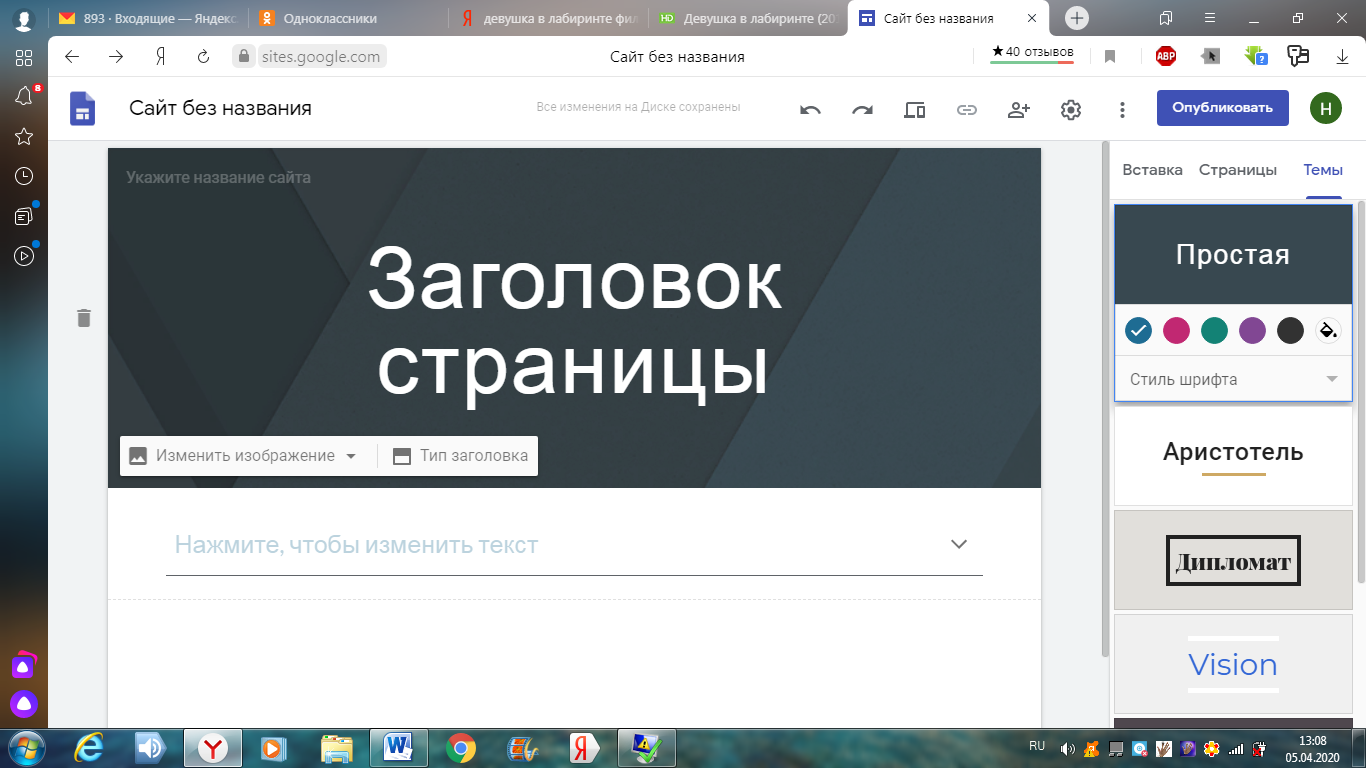 11. Заходим на каждую созданную вами подстраницу (в правом углу ссылка «Главная страница», нажимаем стрелочку вниз и нажимаем на название подстраницы) и добавляем на нее необходимую информацию.3. Добавление информации на подстраницы1. Чтобы добавить информацию, вам необходимо первоначально загрузить ее на гугл диск.2. Заходим по ссылке https://www.google.com/intl/ru_ALL/drive/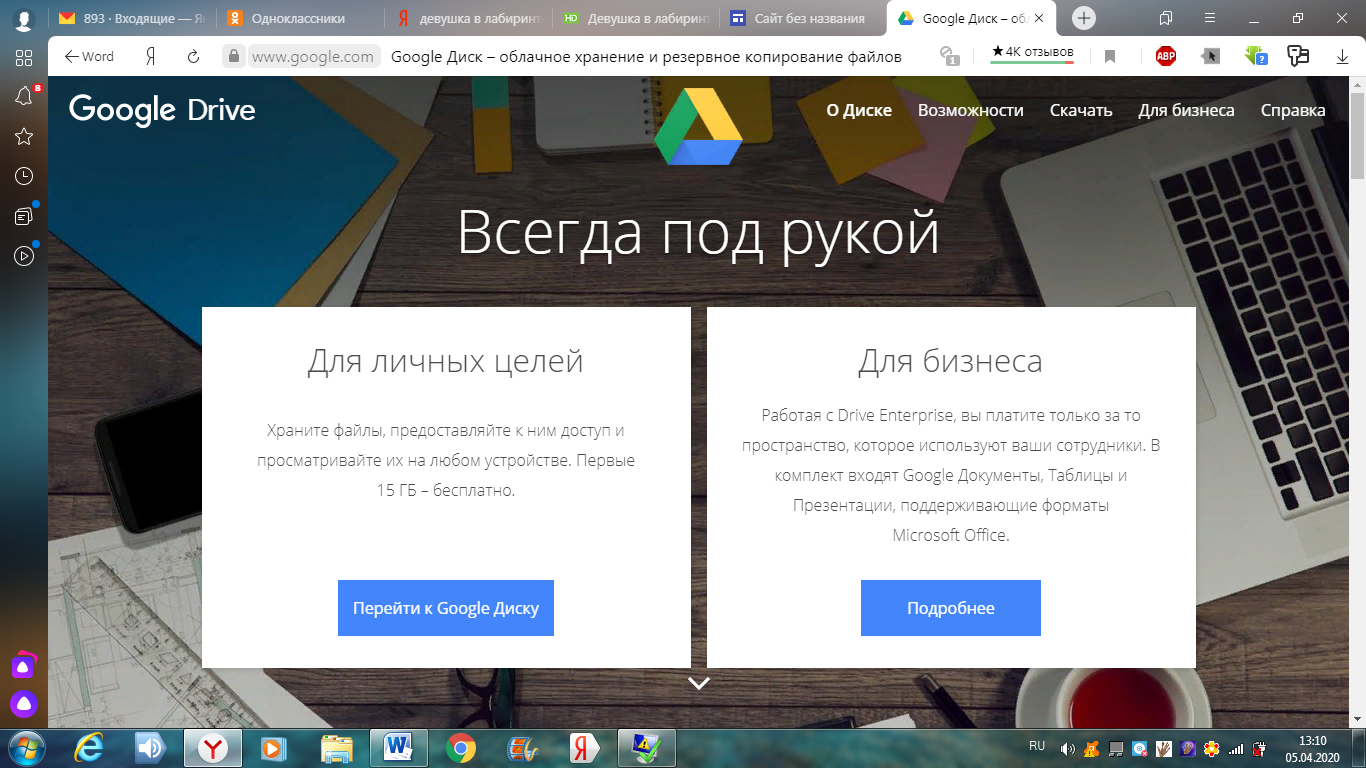 3. Прокручиваем колесико мышки «вниз-вверх». Справа в верхнем углу нажимаем «Перейти к гугл диску».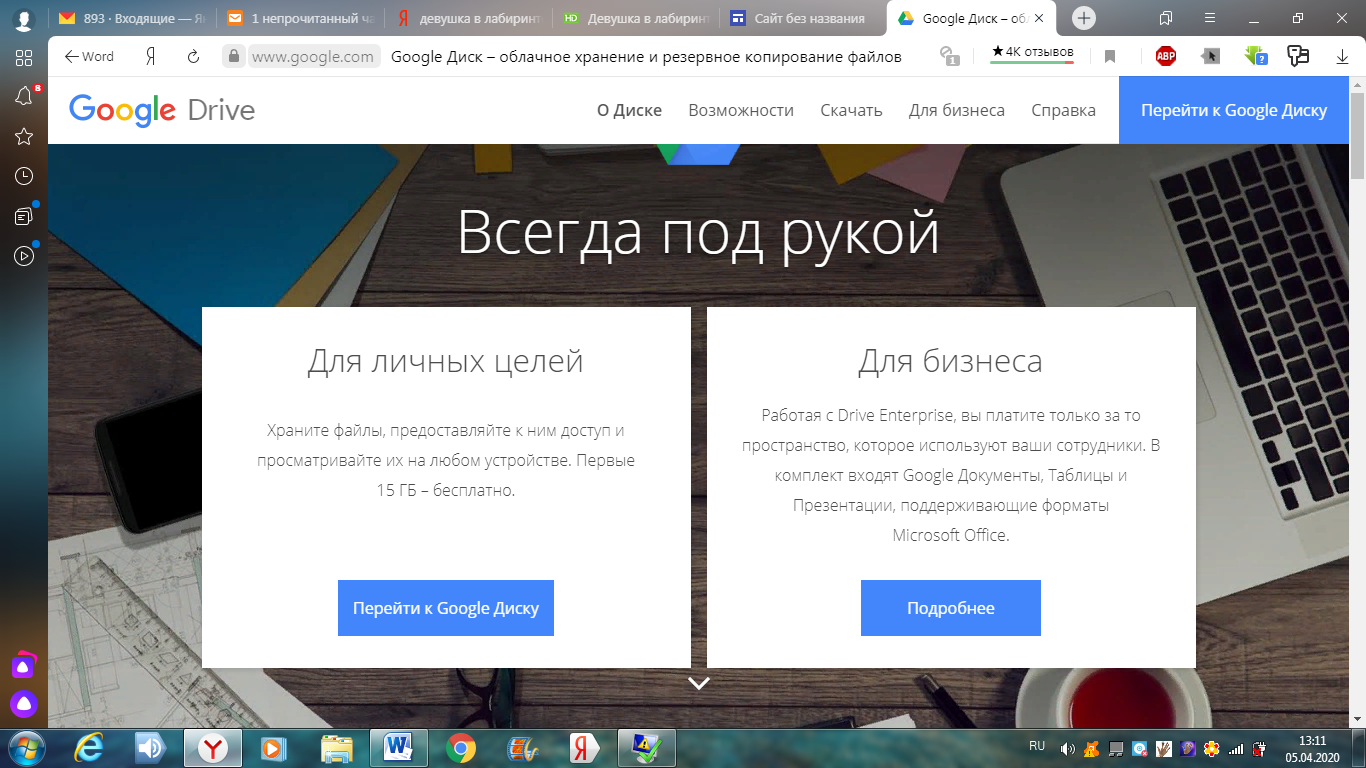 4. Слева в верхнем углу нажимаем «+ Создать».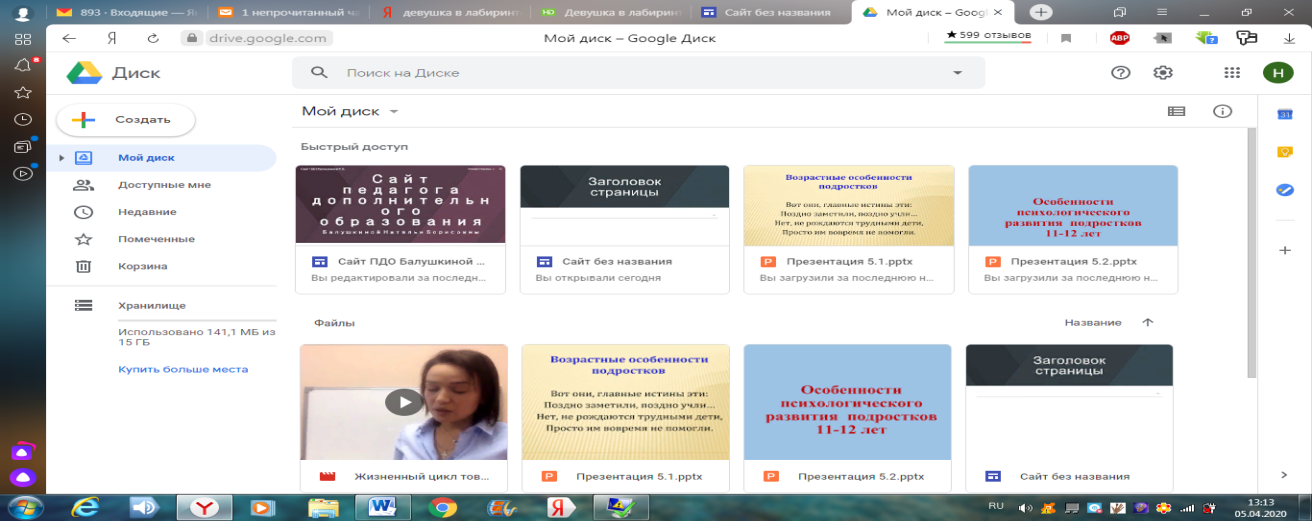 5. Нажимаем загрузить файлы.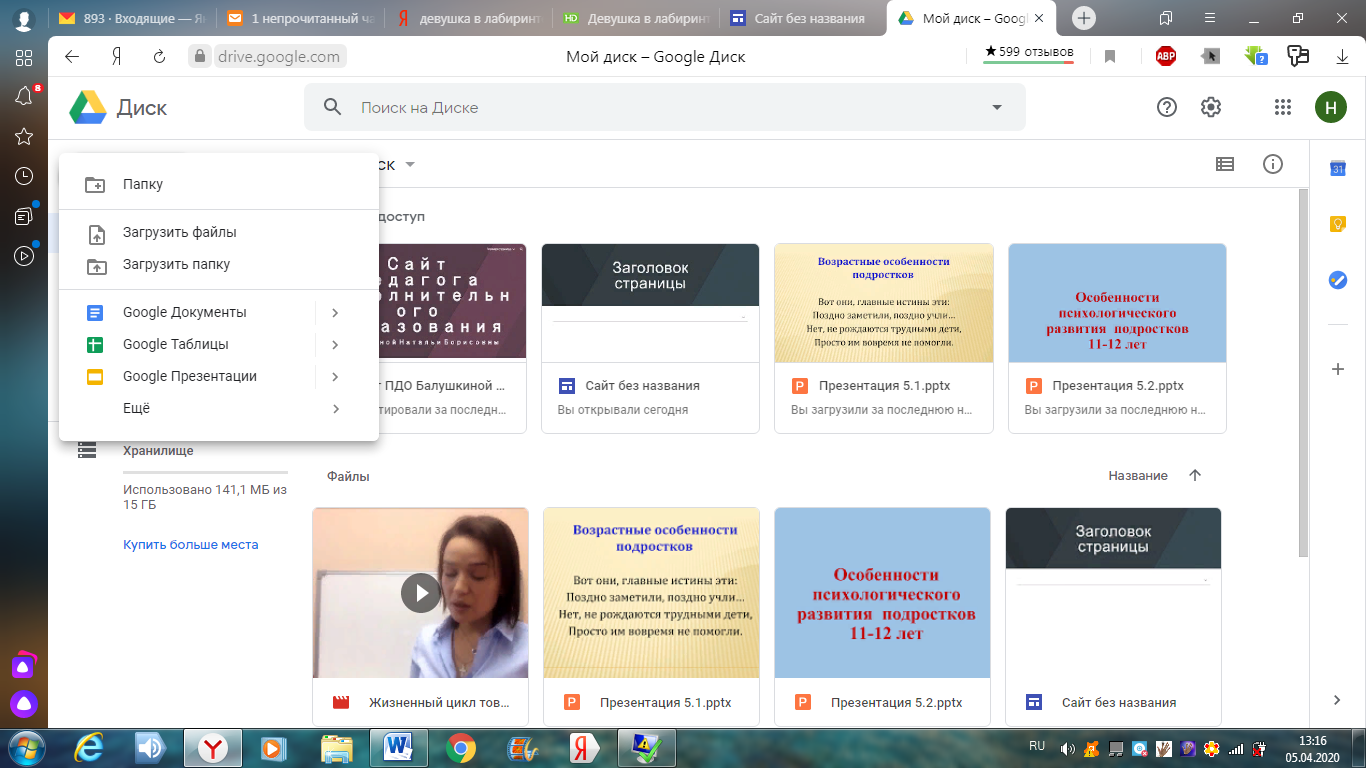 6. Ищем их на компьютере, нажимаем на файл, нажимаем кнопку «Открыть», ждем, когда произойдет загрузка (в правом нижнем углу откроется окно загрузки, и можно будет увидеть, окончилась загрузка или нет).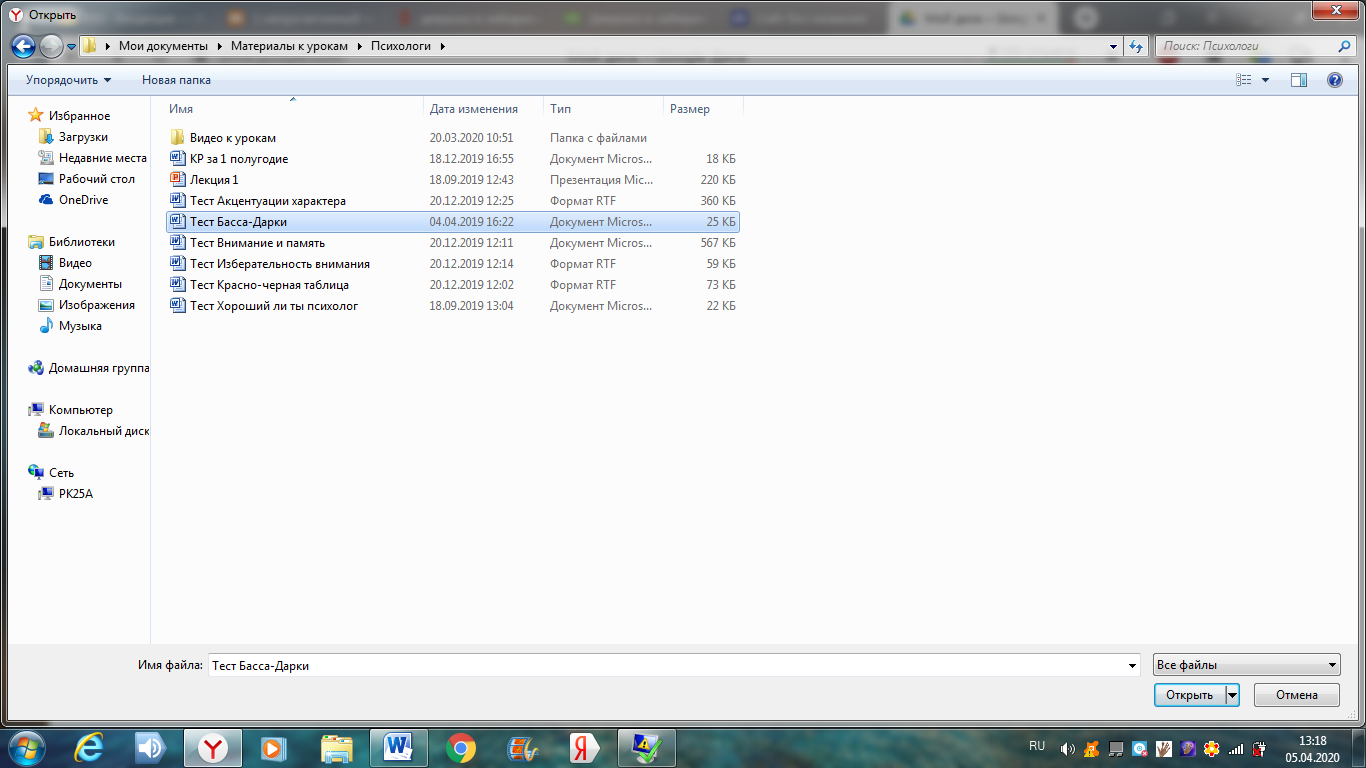 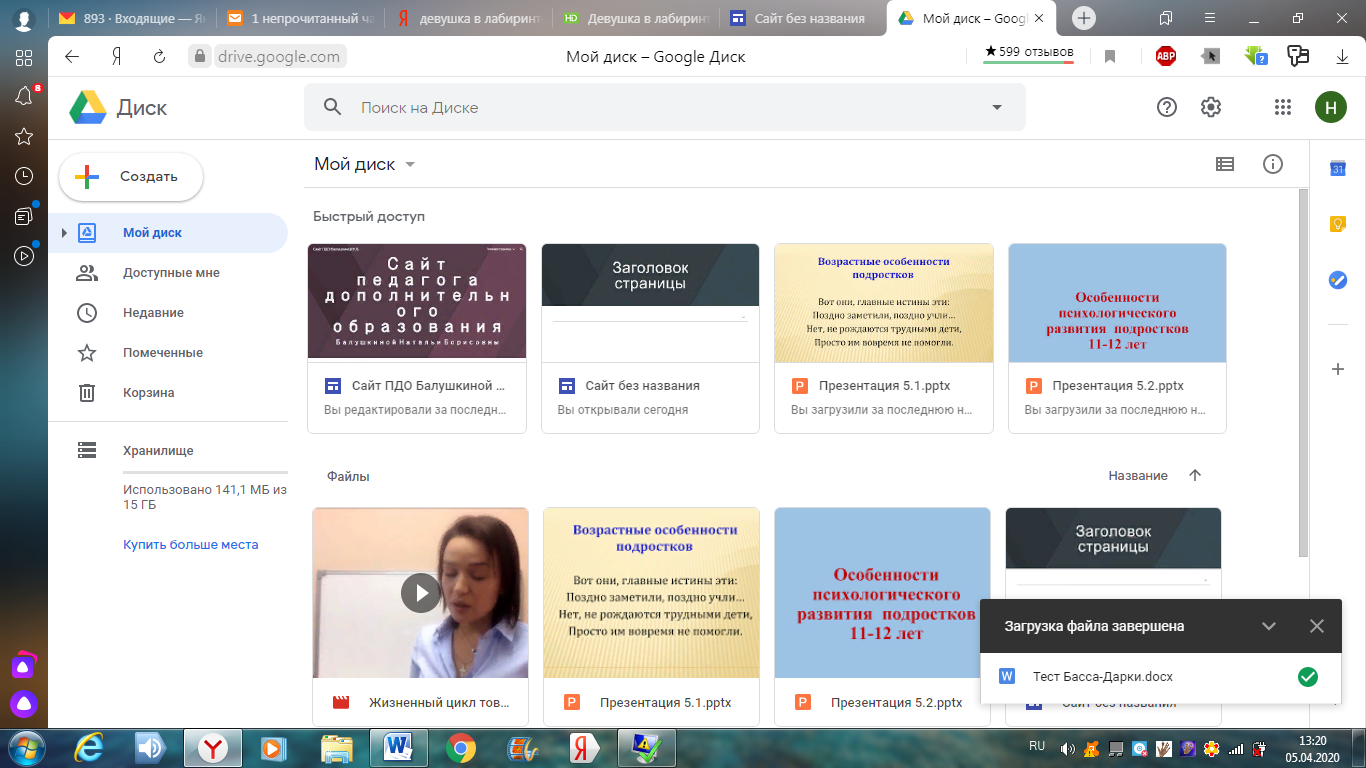 7. После того, как вы вошли на подстраницу в разделе «Вставка» нажимаете кнопку «Диск», выбираете необходимый файл и нажимаете справа внизу страницы «Вставка».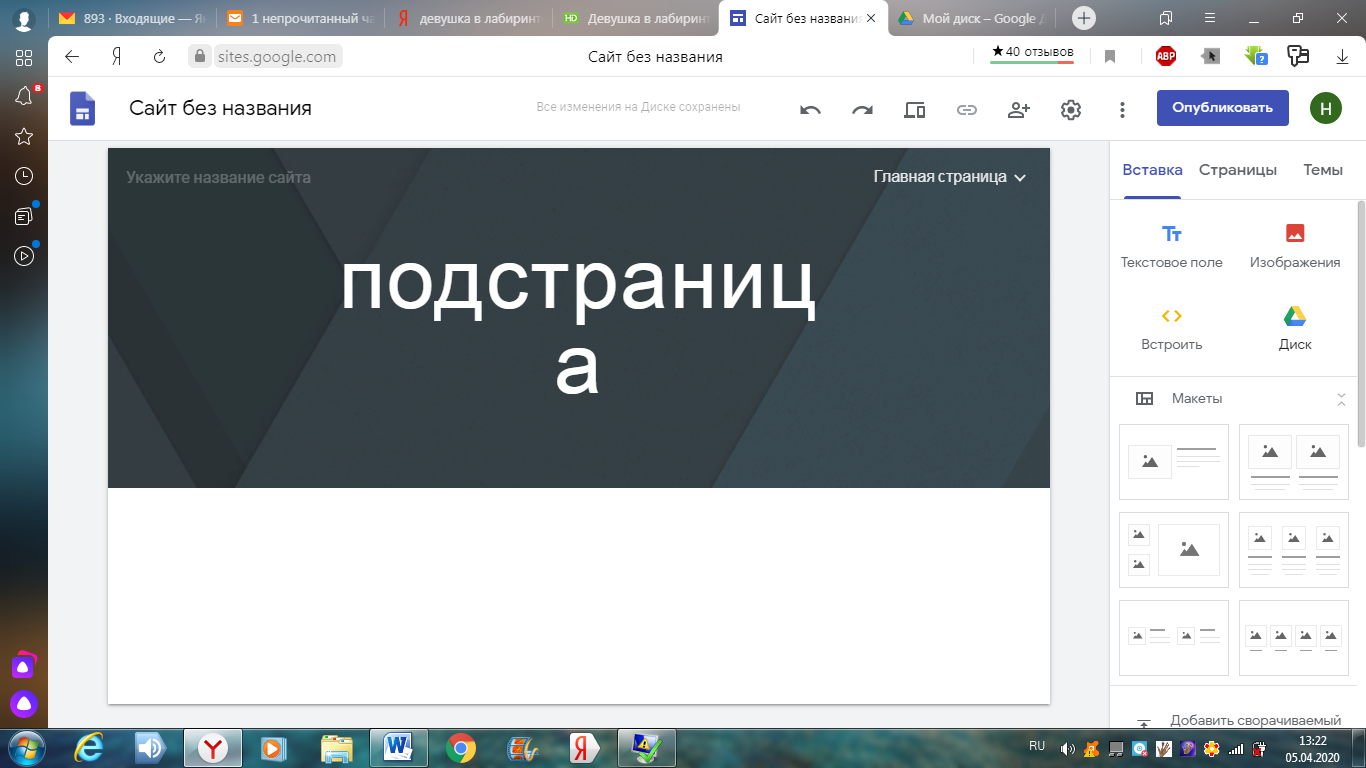 8. Файлы с Ютуб можно подгружать без скачивания. Заходите на Ютуб, находите необходимую информацию, с адресной строки копируете ссылку. Затем в разделе «Вставка» ищете «Ютуб», нажимаете, в поисковую строку правой клавишей мыши вставляете скопированную ссылку, нажимаете на появившийся видеоролик и потом нажимаете кнопку «Выбрать».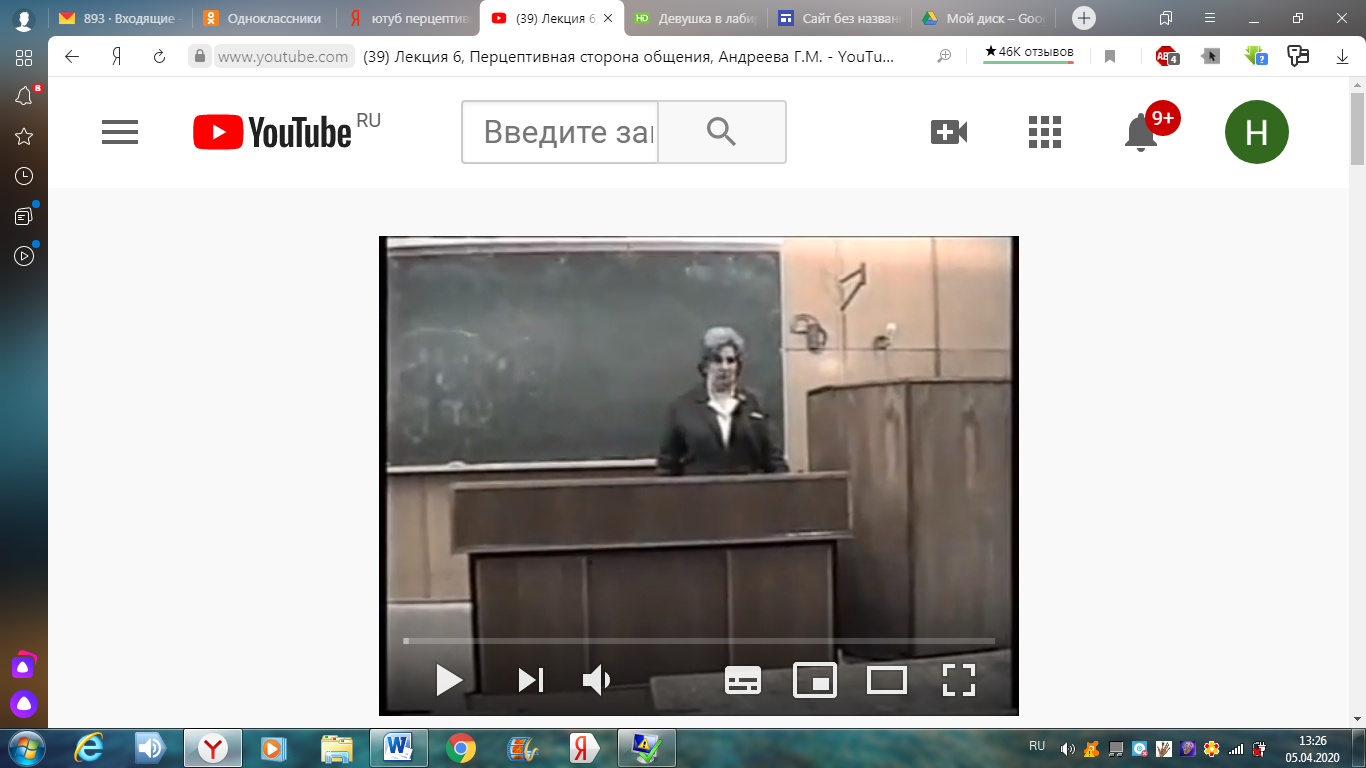 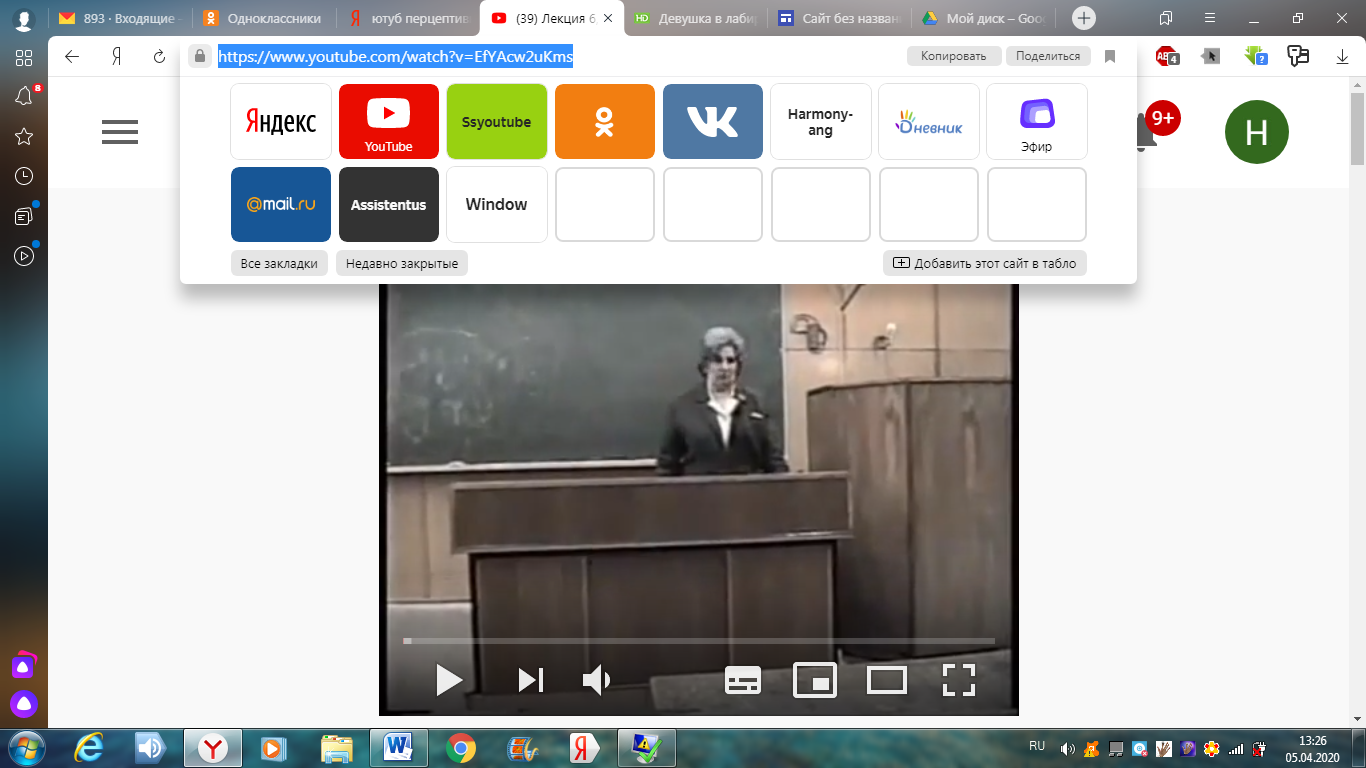 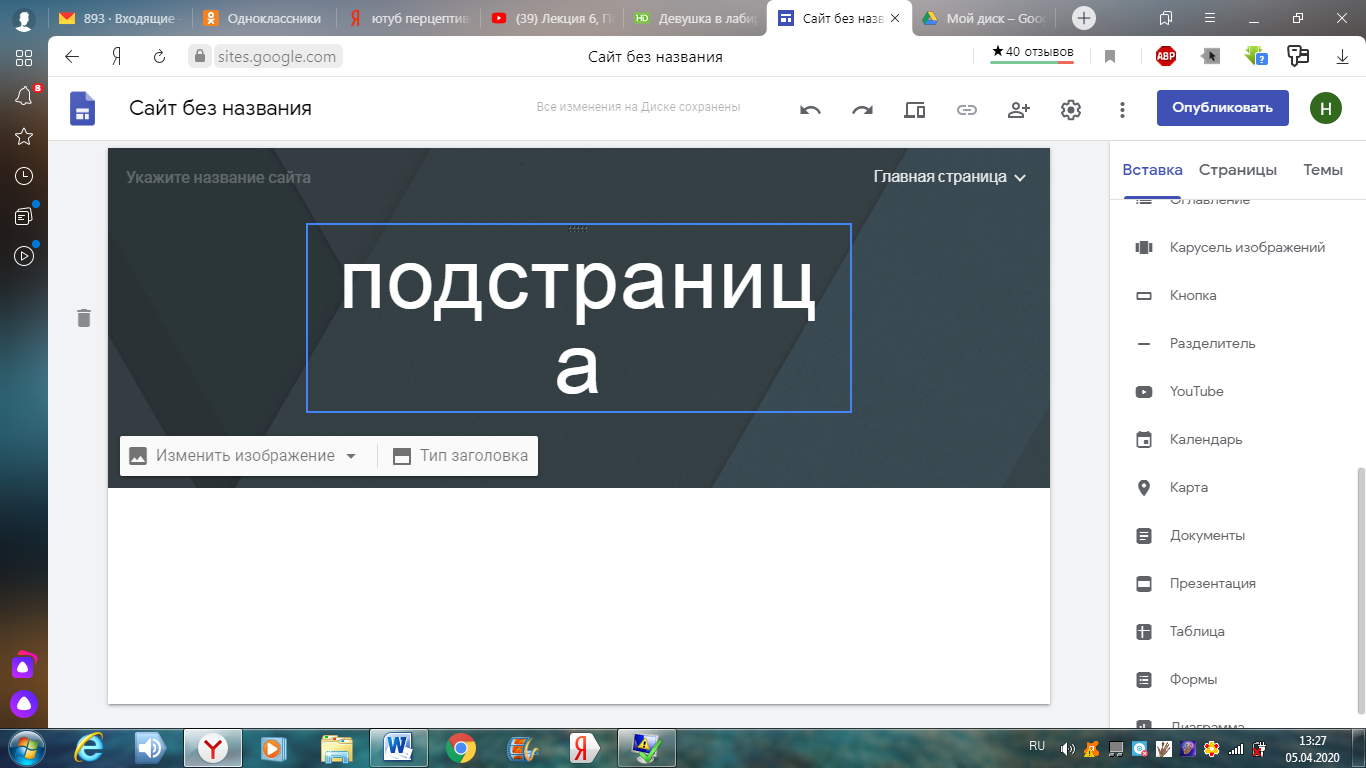 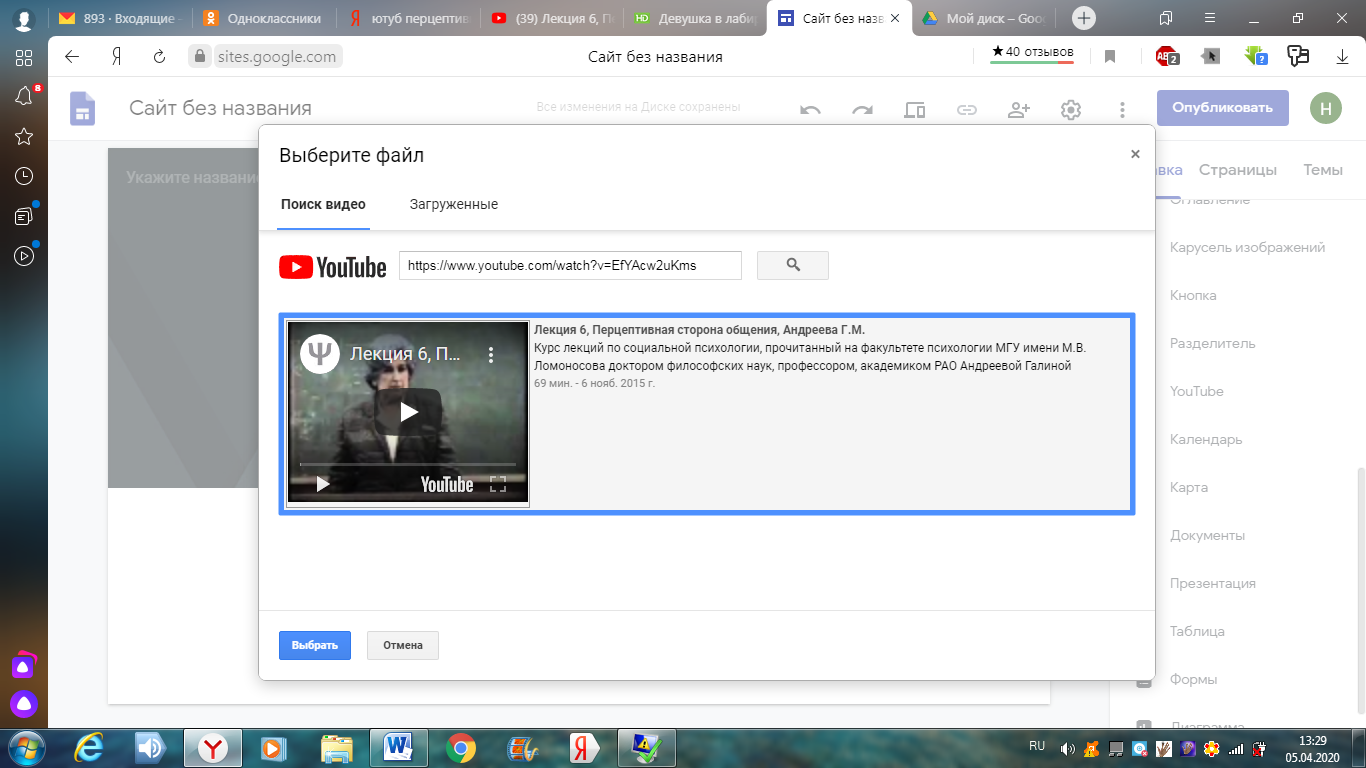 9. После того, как вы заполните все подстраницы необходимой информацией, нажимаете кнопку «Опубликовать». В веб-адресе вводите свою фамилию латинскими буквами, если такой веб-адрес уже существует, окно будет красным, если нет, то синим. В случае, если окно красное, можно ввести еще год рождения без пробелов и подчеркиваний. Нажимаете «Опубликовать». Затем «Открыть после публикации».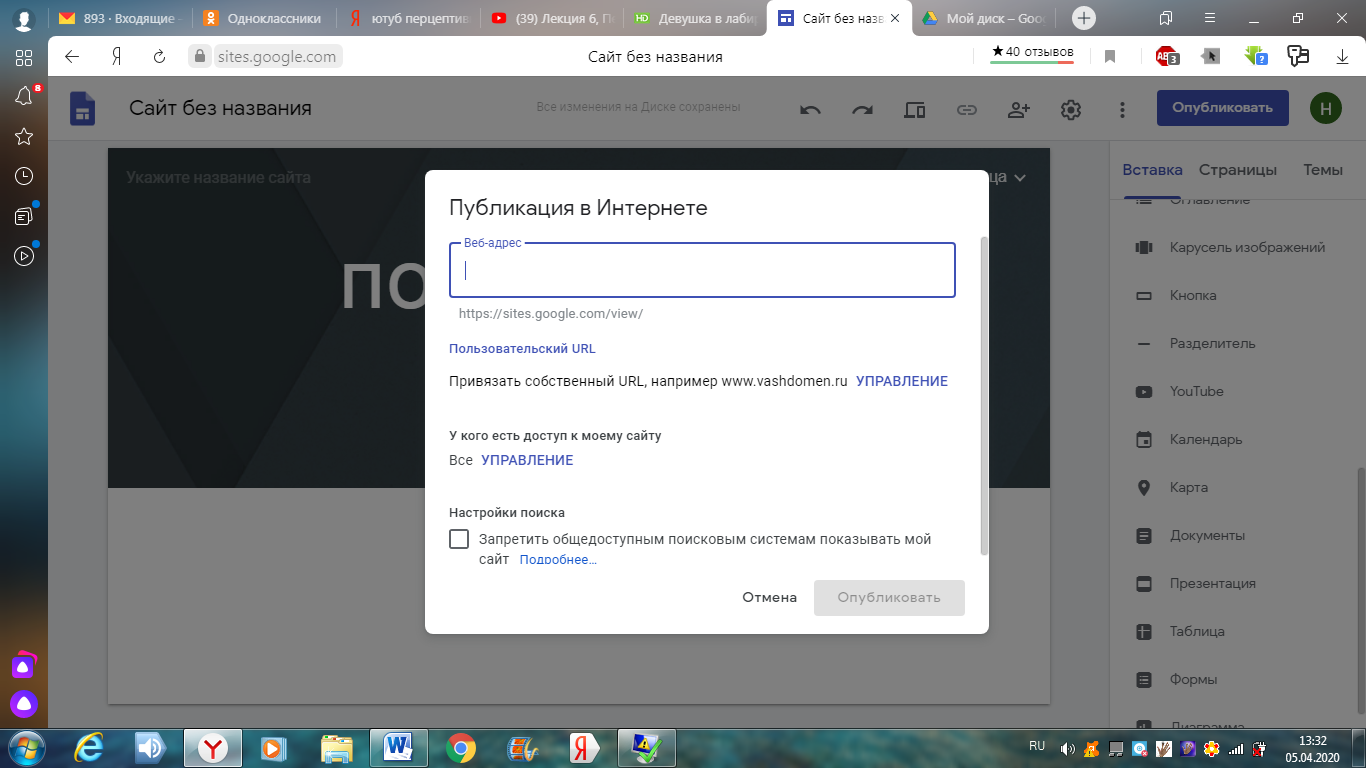 10. В адресной строке копируете адрес своего сайта и вставляете в Ворд. Вордовский документ отправляете на почту lyudmila_kuskova@mail.ru, tatab@yandex.ru.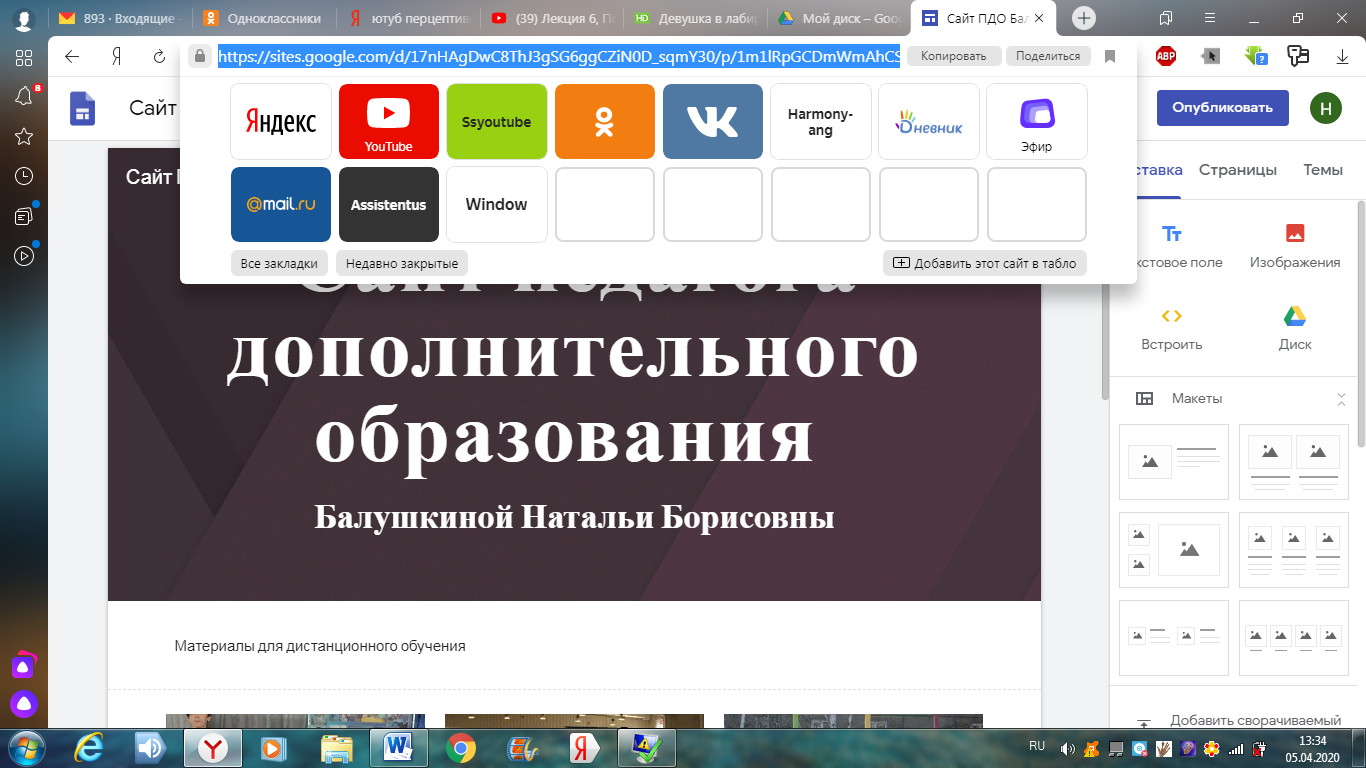 11. Ваш сайт сохранится в ваших гугл формах и будет всегда доступен вам для редактирования и внесения информации. Поэтому после создания сайта гугл аккаунт нельзя удалять, логин и пароль от него необходимо сохранить.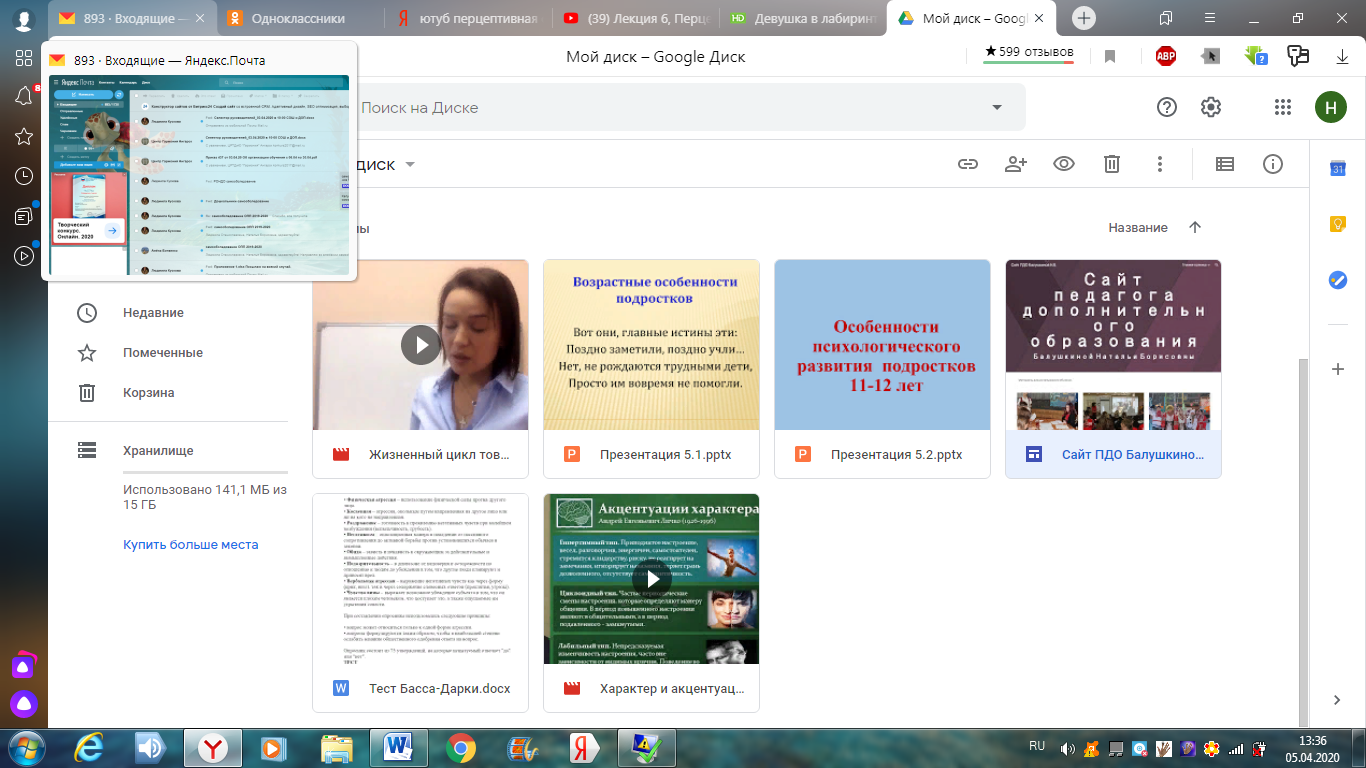 